Окружающий мир					Тема: широкая масленица.Цель: знакомство с традициями масленичной недели;выполнение поделки «тарелка блинов».Домашнее задание: принести цветную бумагу, картон, клей, ножницы.выучить стихотворение про маму или весну.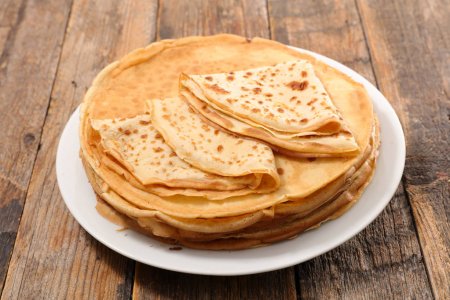 